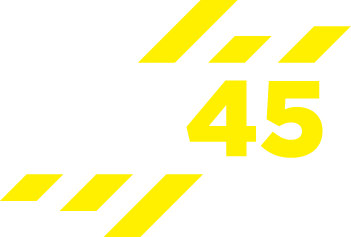 YZ45 DIMENSIONSSTRENGTH SESSION = 38 MIN 40/20 X 6 rounds (6:00 per section) - AMRAPWarm up 3-5 minsWarm up 3-5 minsCompound45 sec rest period45 sec rest periodUpper Body Push45 sec rest period45 sec rest periodLower Body45 sec rest period45 sec rest periodAbs/Core45 sec rest period45 sec rest periodCardio45 sec rest period45 sec rest periodCompoundCool down & stretch 3-5 minsCool down & stretch 3-5 mins